Publicado en Madrid el 31/01/2024 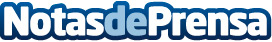 Ofi-Logic advierte que la preocupación de los usuarios por la seguridad en línea está en decliveSegún Ofi-Logic, especialistas en mantenimiento informático, el 90% de las advertencias de seguridad destinadas a prevenir amenazas cibernéticas suelen ser pasadas por alto por los usuariosDatos de contacto:Ofi-LogicOfi-Logic916651785Nota de prensa publicada en: https://www.notasdeprensa.es/ofi-logic-advierte-que-la-preocupacion-de-los Categorias: Hardware Madrid Ciberseguridad http://www.notasdeprensa.es